                                                    ТФОМС  ИНФОРМИРУЕТ :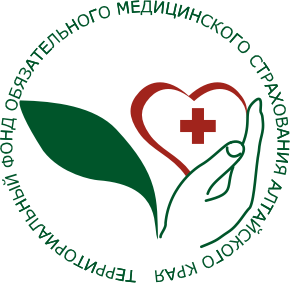 Профилактические мероприятия для населения продолжаются. Как пройти диспансеризацию в 2024 году?В рамках программы государственных гарантий бесплатного оказания гражданам медицинской помощи застрахованные в системе ОМС ежегодно могут пройти профилактические мероприятия – комплекс обследований, направленный на выявление хронических неинфекционных заболеваний и факторов риска их развития. Возможность бесплатно по полису ОМС проверить состояние здоровья есть у всех. В возрасте с 18 до 39 лет обследование нужно проходить раз в три года, а с 40 лет - каждый год. При этом, вне зависимости от возраста ежегодно можно пройти профилактический медицинский осмотр.Записаться на диспансеризацию можно по телефону в медицинской организации, к которой вы прикреплены, а также на портале Госуслуги. Каждый, кто прошел диспансеризацию, получает паспорт здоровья, в который вносятся заключения и рекомендации по результатам обследований. Если по результатам первого этапа диспансеризации отклонений в состоянии здоровья не выявлено – диспансеризация завершается. При выявлении отклонений, на втором этапе для уточнения диагноза врач-терапевт назначит дополнительные обследования. По результатам диспансеризации пациент может быть взят под диспансерное наблюдение, направлен на лечение в медицинские организации, оказывающие специализированную или высокотехнологичную медицинскую помощь.С этого года предусмотрена диспансеризация мужчин и женщин по оценке их репродуктивного здоровья, а для приближения к работающим гражданам профилактической медицинской помощи предусмотрена организация выездных профилактических мероприятий – бригады медиков смогут осматривать работников прямо на предприятиях, а студентов - по месту учебы. Для этого руководители организаций должны заключить договор с медицинскими организациями и обеспечить подходящие условия для осмотра. В 2023 году по данным Минздрава Алтайского края у прошедших обследование впервые выявлено 51967 случаев заболеваний. Первое место занимают болезни эндокринной системы, расстройства питания и нарушения обмена веществ - 25507 случаев (49,1%). Впервые выявлено сахарного диабета 1985 случаев. На втором месте - болезни системы кровообращения – 12284 случаев (23,6%). На третьем – болезни органов пищеварения – 2865 случаев (5,5%). На четвертом - болезни мочеполовой системы – 2269 случаев (4,4%). Удельный вес злокачественных новообразований в структуре впервые выявленных заболеваний составляет 1,4%. Всего впервые выявлено в рамках диспансеризации 713 случаев злокачественных новообразований, из них на ранних стадиях– 637 случаев (89%). 125 случаев - рак кожи, 106 случаев – рак молочной железы, 90 случаев - трахеи, бронхов, легкого, 54 случая - предстательной железы, 40 случаев - ободочной кишки, 36 случаев – желудка. Важно и выявление факторов риска развития хронических неинфекционных заболеваний. Например, у 158313 чел. (20,2%) выявлен высокий и очень высокий суммарный сердечно-сосудистый риск. Диспансеризация населения является одним из ключевых направлений реализации национального проекта «Здравоохранение». С целью повышения доступности диспансеризацию и профилактические осмотры жители региона могут пройти не только в утренние, дневные, но и в вечернее часы, а также в выходные и праздничные дни. Медицинские организации работают с понедельника по пятницу с 8:00 до 20:00 в двухсменном режиме по графику, утвержденному руководителем поликлиники, а в субботу, воскресенье и праздничные дни с 8:00 до 15:00. Во всех из них есть возможность удаленной записи на обследования через портал Госуслуги.Проконсультироваться по вопросам обязательного медицинского страхования, оказания медицинской помощи, прохождения профилактических мероприятий можно по телефонам «горячей линии» Контакт-центра в сфере ОМС:Территориальный фонд ОМС Алтайского края 8-800-775-85-65 (звонок бесплатный). Алтайский филиал ООО «СМК РЕСО-Мед» тел. 55- 67-67, 8-800-200-92-04 (круглосуточно, звонок бесплатный)АСП ООО «Капитал МС» - филиал в Алтайском краетел. 20-28-22, 8-800-100-81-02 (круглосуточно, звонок бесплатный)Главный специалист МП N 3 ТФОМС Алтайского края                                                            Наталья Ивановна Калашникова8-385-32- 2-24-84